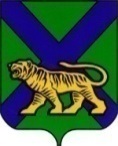 ТЕРРИТОРИАЛЬНАЯ ИЗБИРАТЕЛЬНАЯ КОМИССИЯПАРТИЗАНСКОГО РАЙОНАРЕШЕНИЕс. Владимиро-АлександровскоеО назначении членом участковой избирательной комиссии избирательного  участка  № 2319 с правом решающего голоса из резерва состава участковых избирательных комиссий территориальной избирательной комиссии Партизанского района взамен выбывшегоВ соответствии со статьями 22, 27, 29 Федерального закона «Об основных гарантиях избирательных прав и права на участие в референдуме граждан Российской Федерации», Порядком формирования резерва составов участковых комиссий и назначения нового члена участковой комиссии из резерва составов участковых комиссий, утвержденным постановлением Центральной избирательной комиссии Российской Федерации от 5 декабря 2012 года № 152/1137-6 (с изменениями на 1 ноября 2017 года), Методическими рекомендациями о порядке формирования территориальных избирательных комиссий, избирательных комиссий муниципальных образований, окружных и участковых избирательных комиссий, утвержденными постановлением Центральной избирательной комиссии Российской Федерации от 17 февраля 2010 года N 192/1337-5 (ред. от 23.03.2016 года), на основании статьи 24 Избирательного кодекса Приморского края и в связи с досрочным прекращением полномочий члена участковой избирательной комиссии избирательного участка  № 2319              с правом решающего голоса, рассмотрев кандидатуры лиц, зачисленных в резерв состава участковых избирательных комиссии, территориальная избирательная комиссия Партизанского районаРЕШИЛА:  1. Назначить членом  участковой избирательной комиссии избирательного  участка № 2319 с правом решающего голоса взамен  выбывшего:2. Выдать  Степановой Олесе Юрьевне, члену участковой избирательной комиссий  с правом решающего голоса, удостоверение установленного образца.5. Направить настоящее решение в участковую избирательную комиссию    избирательного  участка  № 2319.28.01.2020                                                № 212/837     СтепановуОлесю  Юрьевну1978 года рождения; кандидатура предложена  собранием избирателей по месту работы - администрация Партизанского муниципального района.Председатель  комиссииЖ.А. ЗапорощенкоСекретарь     заседания О. В. Цакун